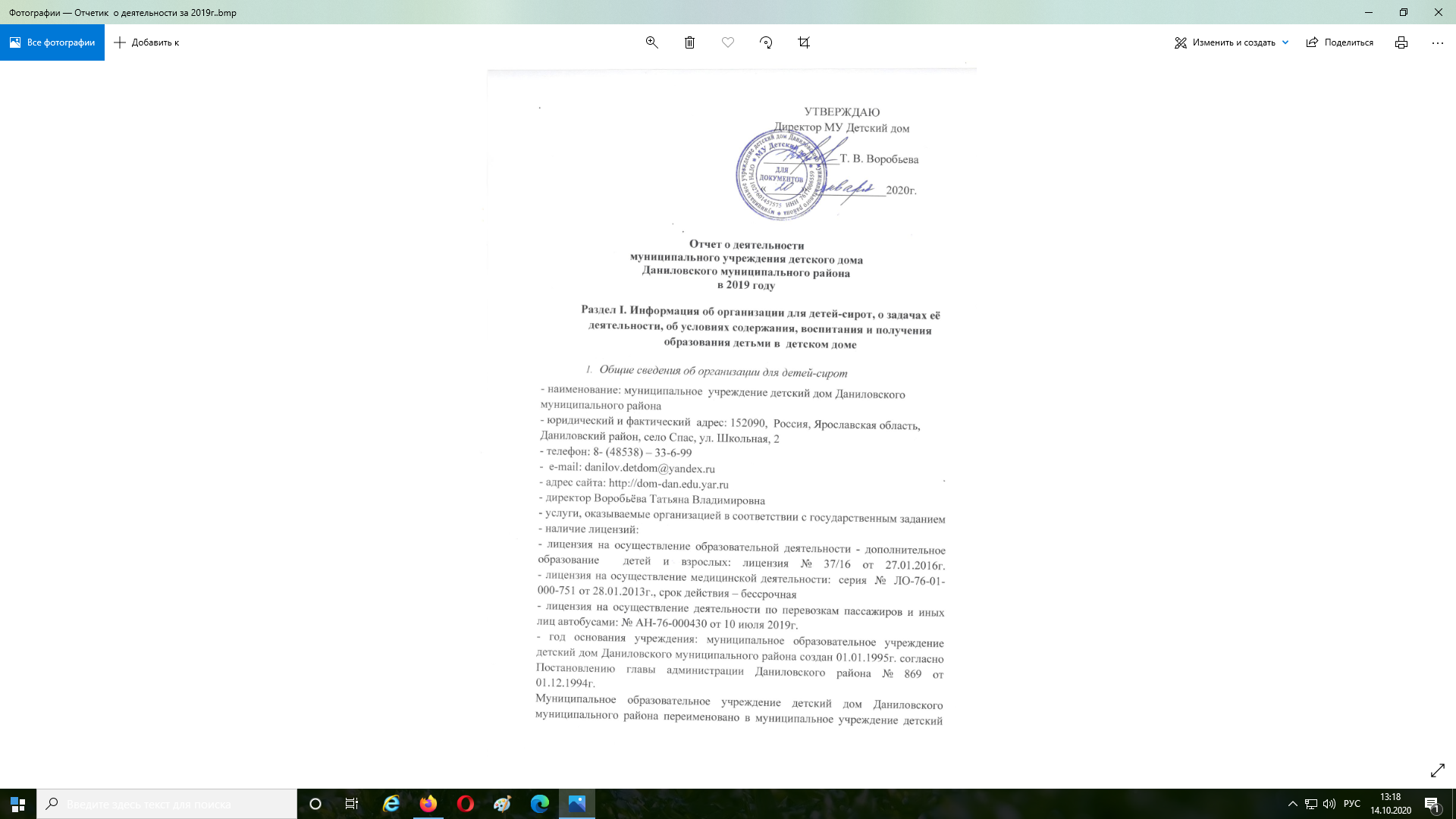 дом Даниловского муниципального района Ярославской области на основании Постановления  администрации Даниловского муниципального района Ярославской области 11.12.2015г. № 1132Новая редакция Устава согласована Управлением муниципальным имуществом администрации Даниловского муниципального района Ярославской области, утверждена Постановлением администрации Даниловского муниципального района Ярославской области 11.12.2015г. № 1132Характеристика здания, территории, построек на территории, находящихся в распоряжении детского дома: детский дом расположен на  обособленном  земельном  участке  общей площадью  7843 м2.. Участок по периметру ограждён сеткой–рабицей на  бетонных столбах. Территория благоустроенная, чистая, сухая, проветриваемая,  подъезд заасфальтирован. Территория участка озеленена  летом  газонами, цветниками. На земельном участке выделены следующие зоны: зона застройки, физкультурно-спортивная, учебно-опытная, зона отдыха, хозяйственная зона. Учебно-опытная зона  площадью  20 соток. На ней расположена теплица,  грядки, где выращиваются овощи, зелень, картофельник  и  плодово-ягодные деревья. Весной 2018 года дополнительно высажено 5 яблонь, 5 слив и 5 черешен, кусты малины и  клубника.В 2018 году на территории детского дома установлено новое металлическое ограждение цветников, проведена замена  ограждения крыльца.  В летний период  на территории  игровой площадки был установлен батут и 2 качели для воспитанников.На территории расположено  здание столярной мастерской  и  2  хозяйственных склада.На расстоянии 150 метров от здания детского дома имеется стадион Спасской СШ с футбольным полем. Детский дом расположен в помещениях  пришкольного интерната 1985 года постройки. Реконструкция осуществлена в 2006году.  Имеется 1 центральный выход и 2 запасных выхода. Жилые комнаты воспитанников расположены на 2 этаже.  Проживание воспитанников по 2-3 человека в жилых комнатах в трех разновозрастных группах-семьях. На втором этаже также размещены и 3 игровые комнаты, кабинет заместителя директора по УВР и социального педагога, комната воспитателей, 2 санитарные комнаты и 2 душевые комнаты.  Косметический ремонт здания и помещений  проводится в течение года силами сотрудников детского дома и в июне при  подготовке здания и помещений  к началу нового учебного года. Цель деятельности организации, Задачи деятельности организации на 2019годУсловия содержания, воспитания и получения образования детьми в детском домеРасчётная вместимость по количеству спальных мест и количеству групп -24 человека. Количество групп – 3.Организация проживания детей     Воспитанники распределены на 3 разновозрастные группы-семьи, где братья и сестры находятся вместе. За каждой группой-семьей приказом директора  закреплены по 3 воспитателя. Каждая группа-семья имеет по  3 жилые комнаты воспитанников и свою комнату отдыха, в которой  созданы условия для просмотра т/передач, занятий воспитанников, организации их досуга.  Комнаты воспитанников оснащены удобной мебелью и отличаются цветовой гаммой. В оформлении интерьеров комнат, помещений д/дома принимают участие  все сотрудники совместно с воспитанниками.  Каждая группа- семья имеет свою раздевалку. Часть личных  вещей  воспитанников  находится  в комнатах воспитанников,  часть хранится   на складе детского дома, где  для каждой  семьи выделены  отдельные стеллажи.       В свободном доступе для детей игрушки, развивающие игры, которые подобраны в соответствии с возрастом и развитием воспитанников.     Питание воспитанников проходит в общей столовой, но каждая группа-семья размещается за определенными   столиками.        Воспитанники детского дома  постигают основы  приготовления         различных блюд в специально оборудованном кабинете кулинарии.                 В прачечной ребята среднего и старшего возраста для стирки своих вещей используют  машины-автоматы.      Воспитанники детского дома  занимаются  в столярной мастерской (мальчики) и в швейной мастерской (девочки). Занятия проводятся 3 раза в неделю по расписанию.       В детском доме функционирует музыкальный кабинет, где ребята осваивают нотную грамоту и занимаются вокалом. Кабинет оснащен музыкальным центром,  микрофонами, синтезаторами, гитарами и другими музыкальными инструментами.       Воспитанники разного возраста  имеют возможность заниматься в кружке «Прикладное творчество»  живописью, оформлением витражей, работать с глиной и другими природными материалами. Сохранение и укрепление здоровья воспитанников.         Медицинское обслуживание воспитанников  обеспечивается штатным               медицинским работником (0,5 ставки), а также персоналом ГБУЗ ЯО Даниловская ЦРБ, который наряду с администрацией учреждения несёт ответственность за проведение лечебно-профилактических мероприятий, соблюдение санитарно-гигиенических норм, режим и качество питания воспитанников.         Для воспитанников детского дома организовано 6-разовое сбалансированное питание, обеспечивающее 100% выполнение натуральных норм. Приготовлением пищи занимаются 2 штатных повара, питание воспитанников осуществляется в столовой Спасской СШ (на основании договора).  Пищеблок оборудован всем необходимым для качественного приготовления пищи. В 2019 году приобретен пароконвектомат  с гастроёмкостями.    Питание воспитанников происходит в общей столовой, но каждая группа-семья размещается за определенными   столиками.Для воспитанников детского дома разработано 3 режима дня с учетом возраста воспитанников и учебной нагрузки                       - Организация воспитания детей с учетом их индивидуальных     особенностей (режим дня).                      - Организация питания.          С ФБУЗ «Центр гигиены и эпидемиологии в Ярославской области»  в лице главного врач филиала «Центра гигиены и эпидемиологии в Даниловском районе» заключен договор  об оказании услуг по проведению лабораторных исследований (измерений)   по следующим показателям:-исследование смывов на БГКП-исследование пищевых продуктов на  БГКП- исследование пищевых продуктов на КМАФАнМ- исследование пищевых продуктов на патогенную микрофлору, вт.ч. сальмонеллы- бактериологический анализ воды- химический анализ воды (сеть)- определение термической обработки- определение обеденного рациона на калорийность- определение «С» витаминизации готовых  блюд- исследование готовой продукции на патогенную микрофлору, в т.ч сальмонеллы (салаты)- инструментальные измерения ф/факторов: микроклимат, освещенность- гигиеническая оценка продукции на соответствие сан. эпид.нормам и правилам (выход на объект, отбор проб, оформление и выдача результатов) в части проведенных исследований    В результате проверок «Центром гигиены и эпидемиологии в Даниловском районе»  в 2019 году требования ГОСТ 31904-2012, СанПин 2.4.3259-15, ГОСТ Р 56237-2014, ГОСТ 31861-2012, ГОСТ 31942-2012, СанПин 2.1.4.1074-01, ГОСТ Р 51232-98, ГН 2.1.5.1315-03, МУ 2657 от 31.12.82, СанПин 2.4.3259-15 выполнены, нарушений не выявлено.   В 2019 году технологической пищевой лабораторией ГПОУ ЯО Ярославского колледжа индустрии питания проводился плановый контроль лабораторных исследования готовых блюд. По данным лабораторного анализа калорийность блюд выполнена.Организация летнего отдыха: воспитанники детского дома отдыхали в санаторно-лесной школе, в ДОЛ «Соть» и  «Иволга».  В летний период  5 воспитанников  были устроены на гостевой режим.Летний отдых воспитанников был организован в соответствии с  утвержденным планом.Условия для занятий  физической культурой и спортом. В распоряжении воспитанников детского дома - спортивный зал  и стадион  Спасской СШ, в течение учебного года воспитанники детского дома еженедельно посещали бассейн в г. Данилов. В достаточном количестве имеется необходимый инвентарь: футбольные и волейбольные  мячи, теннисный стол и соответствующая комплектация для игры, для желающих  коньки и ролики, хоккейные клюшки и т.д.  В целях пропаганды ЗОЖ и занятий спортом воспитанники посетили тренировки боксеров федерации бокса и соревнования по боксу на Кубок губернатора Ярославской области, хоккейные матчи х/к «Локомотив».Воспитание, развитие, получение образования, обеспечение социальных гарантий.      Воспитанники детского дома  занимаются  в столярной мастерской (мальчики) и в швейной мастерской (девочки). Занятия проводятся 3 раза в неделю по расписанию.       В детском доме функционирует музыкальный кабинет, где ребята осваивают нотную грамоту и занимаются вокалом. Кабинет оснащен музыкальным центром, микрофонами, синтезаторами, гитарами и другими музыкальными инструментами.        Воспитанники детского дома  постигают основы  приготовления         различных блюд в специально оборудованном кабинете кулинарии. Занятия проводятся для каждой группы-семьи отдельно под руководством своих воспитателей. Кабинет имеет всё необходимое оборудование для приготовления пищи: электрическая плита с духовым шкафом, микроволновая печь, миксер, набор необходимой посуды для приготовления и употребления пищи.                 В прачечной ребята среднего и старшего возраста для стирки своих вещей используют  машины-автоматы. Для развития творческих способностей воспитанников  организован кружок «Прикладное творчество».  Программа  его позволяет успешно заниматься  и ребятам с ОВЗ.  В детском доме проводится много мероприятий в каждой группе-семье и общих для всех ребят. Ребята принимают участие в них по желанию.- Разработка индивидуальных планов жизнеустройства детей.- организация воспитания с учетом их индивидуальных особенностей (организация мероприятий)- Организация занятости, досуга воспитанников с учетом их интересов и потребностей.- Формирование позитивных интересов к сфере досуга и занятости.- Организация обучения воспитанников в организациях, реализующих программы общего и профессионального образования.- Организация социальной адаптации воспитанников.- Обеспечение социальных гарантий воспитанников.Раздел II. Информация о численности воспитанников и их возрастных группах в 2019годуКоличество воспитанников в соответствии с государственным заданием – 2019 год  - 24 ребенка. Характеристика возрастного и гендерного состава воспитанников. Наполняемость: расчётная вместимость по количеству спальных мест и количеству групп -24 человека. Количество групп – 3. Перекомплекта в группах нет. Воспитанники обучаются в МБОУ Спасская СШ, Даниловском  политехническом колледже, в аграрно-политехническом колледже г. Любим, аграрно-индустриальном колледже г.Ростов.Воспитанники  в возрасте до 7 лет (2 человека)  посещают детский сад Спасской СШ.Благоустройство: детский дом расположен на  обособленном  земельном  участке  общей площадью  7843 м2, площадь на одного воспитанника- 603 м2.  Участок по периметру ограждён сеткой–рабицей на  бетонных столбах. Территория благоустроенная, чистая, сухая, проветриваемая,  подъезд заасфальтирован. Территория участка озеленена  летом  газонами, цветниками. На земельном участке выделены следующие зоны: зона застройки, физкультурно-спортивная, учебно-опытная, зона отдыха, хозяйственная зона. Учебно-опытная зона  площадью  находится 20 соток, на ней расположена теплица,  грядки, где выращиваются овощи, зелень, картофельник  и  плодово-ягодные деревья. Весной 2018 года дополнительно высажено 5 яблонь, 5 слив и 5 черешен, кусты малины и  клубника.В 2018 году на территории детского дома установлено новое металлическое ограждение цветников, проведена замена  ограждения крыльца.  В летний период  на территории  игровой площадки был установлен батут и 2 качели для воспитанников.На расстоянии 150 метров от здания детского дома имеется стадион Спасской СШ с футбольным полем. На территории расположено  здание столярной мастерской  и  2  хозяйственных склада.Детский дом расположен в помещениях  пришкольного интерната 1985 года постройки. Реконструкция осуществлена в 2006году.  Имеется 1 центральный выход и 2 запасных выхода. Жилые комнаты воспитанников расположены на 2 этаже.  Проживание воспитанников по 2-3 человека в жилых комнатах в трех разновозрастных группах-семьях. На втором этаже также размещены и 3 игровые комнаты, кабинет заместителя директора по УВР и социального педагога, комната воспитателей, 2 санитарные комнаты и 2 душевые комнаты.  Косметический ремонт здания и помещений  проводится в течение года силами сотрудников детского дома и в июне, когда осуществляется подготовка здания и помещений  к началу нового учебного года. Организация питания, медицинское обслуживание: медицинское обслуживание воспитанников  обеспечивается штатным медицинским работником (0,5 ставки), а также персоналом ГБУЗ ЯО Даниловская ЦРБ, который наряду с администрацией учреждения несёт ответственность за проведение лечебно-профилактических мероприятий, соблюдение санитарно-гигиенических норм, режим и качество питания воспитанников.Для воспитанников детского дома организовано 6-разовое сбалансированное питание, обеспечивающее 100 % выполнение натуральных норм. Приготовлением пищи занимаются  2 штатных повара, питание воспитанников  осуществляется в столовой Спасской СШ (на основании договора). Обеспечение безопасности: требования пожарной безопасности выполняются. На 01.09.2018 года нет неисполненных предписаний органов пожнадзора. Имеется пожарная сигнализация с выводом на пульт пожарной охраны. Разработан план тушения пожара в учреждении.  В детском доме установлены противопожарные двери  в помещении гладильной, электрощитовой и при  переходе в школу.  Здание детского дома оснащено ФЭС пожарной безопасности. Обеспечение требования антитеррористической защищенности:Разработан паспорт безопасности (антитеррористической защищенности).Осуществлен вывод канала передачи тревожных сообщений в органы внутренних дел (вневедомственная охрана).Имеется система видеонаблюдения (установлено 5 камер).Освещение на территории детского дома модернизировано и установлены дополнительные  светильники. Проводятся тренировки по эвакуации  воспитанников и персонала  по эвакуации на случай чрезвычайной ситуации в дневное и ночное время.Организация летнего отдыха: воспитанники детского дома отдыхали в лагере «Иволга»  июнь-июль  -  25  человек июль-август – 23 человекВ летний период  5  воспитанников были устроены на гостевой режим.Летний отдых воспитанников был организован в соответствии с  утвержденным планом.Условия для занятий  физической культурой и спортом: в распоряжении воспитанников детского дома - спортивный зал  и стадион  Спасской СШ, в течение учебного года воспитанники детского дома еженедельно посещали бассейн в г. Данилов. В достаточном количестве имеется необходимый инвентарь: футбольные и волейбольные  мячи, теннисный стол и соответствующая комплектация для игры, для желающих  коньки и ролики, хоккейные клюшки и т.д.  В целях пропаганды ЗОЖ и занятий спортом воспитанники посетили тренировки боксеров федерации бокса и соревнования по боксу на Кубок губернатора Ярославской области, хоккейные матчи х/к «Локомотив».Созданные условия по исполнению  Постановления № 481:       Воспитанники распределены на 3 разновозрастные группы-семьи, где братья и сестры находятся вместе. За каждой группой-семьей приказом директора  закреплены по 3 воспитателя. Каждая группа-семья имеет по  3 жилые комнаты воспитанников и свою комнату отдыха, в которой  созданы условия для просмотра т/передач, занятий воспитанников, организации их досуга.  Комнаты воспитанников оснащены удобной мебелью и отличаются цветовой гаммой. В оформлении интерьеров комнат, помещений д/дома принимают участие  все сотрудники совместно с воспитанниками.  Каждая группа- семья имеет свою раздевалку. Часть личных  вещей  воспитанников  находится  в комнатах воспитанников,  часть хранится   на складе детского дома, где  для каждой  семьи выделены  отдельные стеллажи. В свободном доступе для детей игрушки, развивающие игры. Питание воспитанников происходит в общей столовой, но каждая группа-семья размещается за определенными   столиками. Воспитанники детского дома  постигают основы  приготовления различных блюд в специально оборудованном кабинете кулинарии.  В прачечной ребята среднего и старшего возраста для стирки своих вещей используют  машины-автоматы.Воспитанники детского дома  занимаются  в столярной мастерской (мальчики) и в швейной мастерской (девочки). Занятия проводятся 3 раза в неделю по расписанию.В детском доме функционирует музыкальный кабинет, где ребята осваивают нотную грамоту и занимаются вокалом. Кабинет оснащен музыкальным центром,  микрофонами, синтезаторами, гитарами и другими музыкальными инструментами. Воспитанники разного возраста  имеют возможность заниматься в кружке «Прикладное творчество»  живописью, витражами, работать с глиной и другими природными материалами. В детском доме ребята  занимаются тележурналистикой в студии «Абрис».Контингент воспитанниковНа 1 января 2018 года в детском доме воспитывалось  23 человека.В течение года прибыло 15 человек. В течение года выбыло 14 человек.Из них: - выбыли по достижению совершеннолетия   на дальнейшее обучение  в учебные заведения  среднего профессионального  образования  4 человека;  - 1 человек трудоустроен; - под опеку 8 человек,  из них 7 детей устроены в замещающие семьи;  -1 ребенок в кровную семью. В этом  году детей по соглашению о временном пребывании не было.Прибыли в 2018 учебном году 14 человек, из них   2 детей из замещающих семейТаким образом, на конец  года (31.12.2018г.) в детском доме находится 24 воспитанника.количество мальчиков – 13девочек – 10;количество воспитанников старше 18 лет - 0;количество воспитанников с ограниченными возможностями здоровья - 15;количество детей-инвалидов-0;количество воспитанников, являющихся сиротами- 4;количество воспитанников, оставшихся  без попечения родителей 24:      из них:количество воспитанников, родители которых лишены родительских  прав - 21;количество воспитанников, родители которых ограничены в родительских правах -0;количество воспитанников, родители которых находятся в местах лишения свободы-3;количество воспитанников, находяшихся  в организации по заявлению родителей -0;воспитанников дошкольного возраста – 2воспитанников от 8 до 14 лет - 9воспитанников старше 14 лет – 13Профилактическая работа детского дома       Вся воспитательная работа детского дома направлена на профилактику употребления ПАВ, совершения правонарушений и безнадзорности, а также на формирование законопослушного поведения несовершеннолетних. Работа в этом направлении ведется по программе « Выбор», которая  разработана педагогами детского дома.   В рамках профилактической работы в 2018году детский дом взаимодействовал:ОДН  Даниловского  района (имеется план совместной профилактической работы);КДН и ЗП Даниловского района (обсуждение и коррекция поведения детей на заседаниях КДН и ЗП; совместная работа в  рамках индивидуальных планов профилактической работы с воспитанниками, состоящими на профилактическом учёте, координационные советы и круглые столы по решению возникающих вопросов,  и т.д.)Активно работал в течение учебного года Совет по профилактике. Кроме того, в целях профилактики употребления ПАВ, в целях пропаганды здорового образа жизни и воспитания ценности своего здоровья и своей жизни в целом, в целях более благополучной адаптации выпускника в самостоятельной взрослой жизни детский дом активно занимается расширением социальных связей детей. Активно  велась  работа с волонтерами.     В течение года проводилась большая профилактическая работа с воспитанниками, совершавшими  ранее самовольные уходы. В результате  в 2018 году не было случаев самовольных уходов воспитанников.Кадровый состав: Педагогический коллектив: Высшее  образование  имеют 15 педагогов (из них высшее педагогическое -14 человек),  среднее-специальное  педагогическое образование имеют  2 педагога.Среднее специальное – 1 человекначальное профессиональное – 3 человека.Обслуживающий персонал – 18 человек.Социальная активность и внешние связи учреждения          В детском доме для обеспечения успешной  адаптации и социализации воспитанников проводится большая работа. И одним из приоритетных направлений является сотрудничество с различными социальными партнерами. Социальное партнерство рассматривается педагогами детского дома как основной способ социализации детей. Сотрудничество с социальными партнерами осуществляется по различным направлениям.Социальное партнерство детского дома.Наиболее тесно в 2019 учебном году осуществлялось партнерство  г. Данилов -  САМ «Бригантина», спорткомплекс,  ДИА-ТВ:г. Ярославль – ООО «Дугалак», ПАО «Сбербанк», Благотворительный фонд г. Москва – волонтеры, Благотворительный фонд «Северная корона», Благотворительный фонд  «Добро ради добра», Лицей  № 2 г. Троицк.Финансово-экономическая деятельностьРасходы учреждения 2019 году- коммунальные услуги  1202114 рублей- расходы на пожарную безопасность, охрану – 89707 рублей- ремонтные работы 639 000 рублей- приобретение путевок в ДОЛ – 409200рубПривлечение внебюджетных средств:Всего привлечено  760580 руб. Из них  699900 рублей поступило на лицевой счет:- 310580руб от Зюзиковой Ю. М.- 400 000.00руб. от ПАО Сбербанк РФ- 50000 руб. – от Кружкова Н.С.Получены материальные запасы (канц. товары, настольные игры, игрушки, новогодние подарки) на сумму 976158.12 руб.:- на сумму 222885.00руб от ООО «Дугалак»- на сумму 84259.00руб.  от БФ «Мурландия»- на сумму 630403.12 руб от «Детского мира»- на сумму 38571.00 руб от  АО Дом моды «Волга»Заключение.Перспективы и планы развития.В учреждении созданы все условия для  осуществления  воспитательно-образовательной деятельности.№ п/пдолжностьКол-во сотрудников1директор12заместитель директора по УВР13социальный педагог(в т.ч.  служба сопровождения замещающих семей )324педагог-психолог(в т.ч.  служба сопровождения замещающих  семей)215воспитатели96педагог-организатор17инструктор по труду28музыкальный руководитель19педагог дополнительного образования110всего21№ Направления  совместной деятельностиУчреждения Результаты взаимодействия1.Комплектование  контингента воспитанниковРуководство и контроль за качеством образовательного процессаУправление образования администрации Даниловского муниципального районаКруглогодичное пополнение контингентаСвоевременное обеспечение нормативно-правовой документацией2.Получение воспитанниками общего неполного, среднего, начального профессионального образованияСпасская СОШДаниловский политехнический техникумРасширение социальных связей воспитанников, приобретение положительного опыта социально – культурного общения, создание ситуаций успеха в процессе получения образования3.Обеспечение медицинского сопровождения воспитанников, систематическое проведение медицинских осмотров, диспансеризации, прививок, медикаментозного лечения в случаях заболеваний воспитанников. Даниловская  ЦРБ Областная клиническая больница № 3Диагностический центр г. ЯрославльОказание своевременной квалифицированной медицинской помощи
Своевременное проведение диспансеризации всех воспитанников ежегодно, 
Укрепление здоровья воспитанников4.Консультация воспитанников при затруднении в обучении, коррекция образовательного маршрута.«Центр помощи детям»  ПМПК г. Ярославль  Определение образовательного маршрута воспитанников5.Организация досуга воспитанников детского домаг. ДаниловМузей им. П.К. ШараповаКартинная галереяБассейнСАМ «Бригантина»г. ЯрославльЦентр  «Перспектива»Театры ФилармонияЦирк Планетарий  «Арена-2000»БФ «Неравнодушные люди»г. МоскваМузеиВолонтерское движениеБФ «Северная корона»БФ «Добро ради добра»Организация досуга, развитие способностей, расширение социальных контактов6.Выявление способностей воспитанников в различных видах деятельности, передового педагогического опыта работников детского домаКонкурсы, выставки, фестивали, соревнованияРасширение социальных контактов в социуме
Обобщение опыта работы детского дома 7.Оформление пенсий, алиментов, закрепления права на жилье. Суд, прокуратура, нотариальная  служба  г. Данилова и др.Защита прав и законных интересов воспитанников8.Профилактика правонарушений и преступлений среди несовершеннолетних 
Организация розыскных мероприятий по возвращении воспитанников в детский дом КДНиЗПДаниловский РОВД и ОДНИндивидуальные беседы с инспектором ОДН, представителями КДНиЗП, совместные акции и мероприятия 9.Профориентация, 
профконсультация воспитанниковг. ДаниловЦентр занятости населения,САМ «Бригантина»г. ЯрославльЦентр «Ресурс»Трудоустройство воспитанников10.Решение жилищных вопросовАдминистрация Даниловского муниципального района и других районовДепартамент образованияАдминистрации Ярославской областиВыделение жилья, постановка на льготную очередь на получение жилья11.Повышение квалификации педагогов, обобщение педагогического опыта работниковМетодические объединения ИРОПроведение тематических курсов, выступление на МО, конференциях по обмену опытом работы, проведение тематических семинаров, мастер-классов12.Дополнительное финансированиеКонкурсы социально – значимых проектов разного уровняПопечительский  СоветРабота со спонсорамиУкрепление МТБ, усовершенствование  работы учреждения 